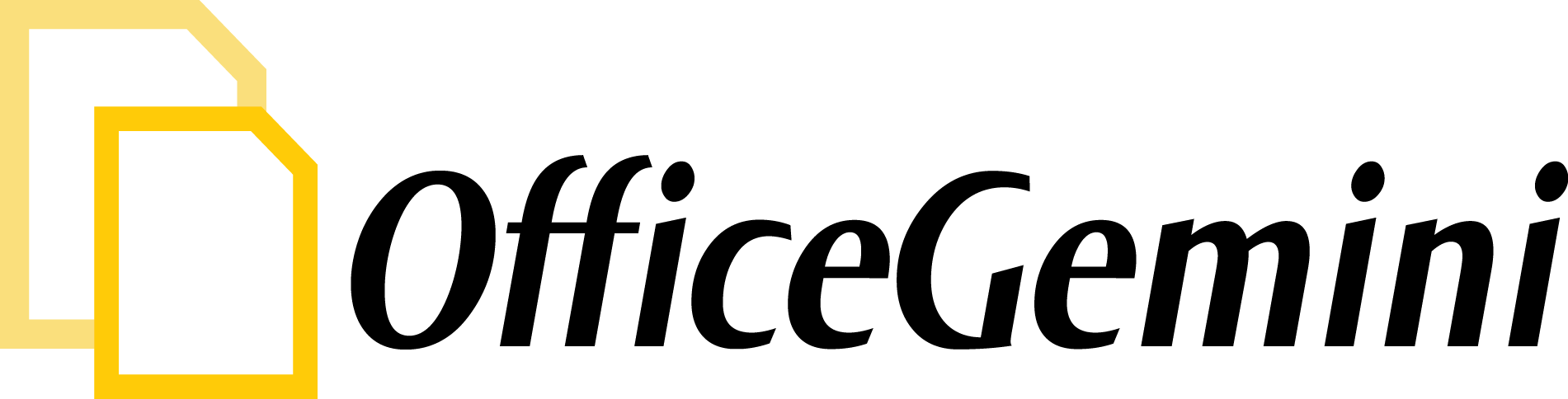 Press ReleaseOffice Gemini announces the release of their new product, Dokmee Cloud. Finding ways to gear business initiatives towards the cloud has been a big focus over the past couple of years. Building solutions to help companies do just that, has been the focus of Office Gemini as of recently. Houston, TX, January 10, 2013:  Office Gemini, a market leader and innovator in document management and scanning technologies announced the release of their newest part of the Dokmee product line, Dokmee Cloud. With a big demand on going paperless in business and being able to access that documentation virtually from any location, Office Gemini has adhered to the demands of building cloud-based solutions for their client base. Dokmee Cloud offers business the ability to have their documentation stored and hosted in one place, allowing for access anytime and anywhere an internet connection is available. Another benefit to Dokmee Cloud is the ability for companies to offer the cloud solution as part of their services and benefits to their individual clients. Through the use of Dokmee Cloud, documents are easier than ever to manage and there is no risk for a server crash or loss of files. Each package of Dokmee Cloud includes a single user account into the Dokmee Web interface allowing for management of documents, additional users may be purchased for an added $10 per month, per user. So, not only does Dokmee Cloud allow for off-site hosting of documentation, but the addition of Dokmee Web allows for a complete document management solution to all necessary files. Security is a top priority when it comes to maintaining important documents, with a 192 bit encryption and the added security that comes with a data center hosting service, files are safe and secure. Packages start at a low price of $19.95 per month for 10GB of storage space and go up to $89.95 for 100GB of storage space. The Starter package is free for a limited time, allowing the opportunity to take Dokmee Cloud for a test drive. For a complete list of hosting options please visit http://www.dokmee.net/cloud-document-management.html.About Office Gemini: Office Gemini is an international software manufacturer focused in the document management and document scanning industry. Office Gemini distributes its software products through a vast worldwide network of value-added resellers (VARs). From great software products and implementation assistance to strategic document management and scanning consulting services, we are able to provide a wide range of services to our end users and VARs equally. Our sales and support specialists are not only experts on our own software products, but are also very knowledgeable about the industry as a whole and can help with complementing software and hardware products. The flagship software Dokmee is used by thousands of customers in more than 30 countries and is available in 8 languages. Office Gemini is headquartered in Houston, Texas and has offices in Europe and Brazil. For more information on Dokmee and office Gemini, please visit http://www.dokmee.net/ and http://www.officegemini.com/. # # #CONTACT: 	Casey Johnson, Office Gemini		Marketing & Communications Manager(832) 369-3900 Ext. 313		cjohnson@officegemini.comContact: Casey JohnsonOffice Gemini832-369-3900 ext 313Office Gemini6100 Corporate DriveSuite 330Houston, TX 77036